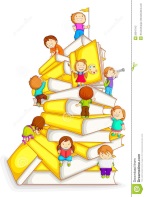 CAPACITACIÓN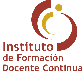 Tu opinión nos interesa. Te invito a completar este formulario señalando en cada ítem la opción que te parezca oportuna, según tu valoración personal respecto a las actividades implementadas. La información que me proporciones será utilizada para mejorar la propuesta y adaptarla mejor a tus necesidades. Muchas gracias!Marcá con una cruz la opción que considerés más apropiada:En relación a la capacitación:¿Cómo evaluás la capacitación en términos generales?ExcelenteMuy buenoBuenoRegularMalo¿Cómo evaluás la utilidad de lo aprendido en la capacitación?Muy útilÚtilPoco útil¿Cómo evaluás la calidad del material didáctico ofrecido?ExcelenteMuy buenoBuenoRegularMaloSobre el trabajo del docente:¿Cómo evaluás la metodología empleada por el docente?ExcelenteMuy buenaBuenaRegularMala¿Cómo evaluás su conocimiento de la disciplina?ExcelenteMuy buena Buena RegularMala¿Cómo evaluás la calidad y claridad de las clases y consignas de las actividades?ExcelenteMuy buenaBuenaRegularMala¿Te sentiste acompañado por el docente responsable de la capacitación?SiNoAlgunas vecesSobre tu desempeño como cursante:¿Cómo evaluás tu desempeño durante este curso? ¿Por qué?Excelente ……………………………………………………………………………………Muy bueno……………………………………………………………………………..........Bueno…………………………………………………………………………………………Regular………………………………………………………………………………………Malo…………………………………………………………………………………………Otros comentarios y/o sugerencias……………………………………………………………………………………………………………………………………………………………………………………………………………………………………………………………………………………………………………………………………………………………………………………………………………………………………………………………………………………………………………………………………………………………………………………………………………………………………………………………………………………………………………………………………………………………………………………………………………………………………………………………………………………………………………………………………………………………………………………………………………………………………………………………………………………………………………………………………………………………………………………………………………………………………………………………………………………………………………………………………………………………………………………………………………………………………………………………………………………………………………………………………………………………………………………………………………………………………………………………………………………………………………………………………………………………………………………………………………………………………………………………………………………………………………………………………………………………………………………………………………………………………………………………………………………………………………………………………………………………………………………………………………………